Kindergarten Writing RubricKindergarten Writing RubricKindergarten Writing RubricKindergarten Writing Rubric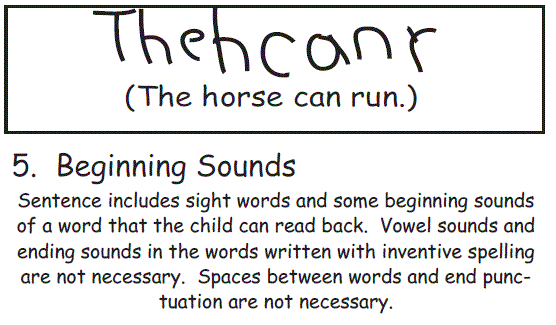 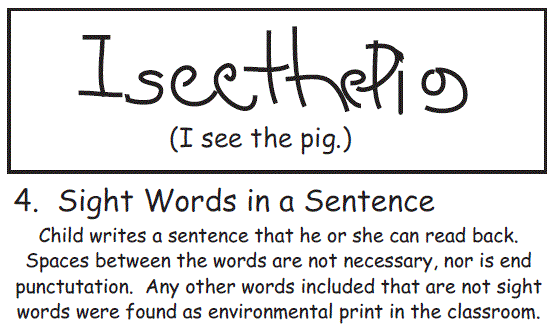 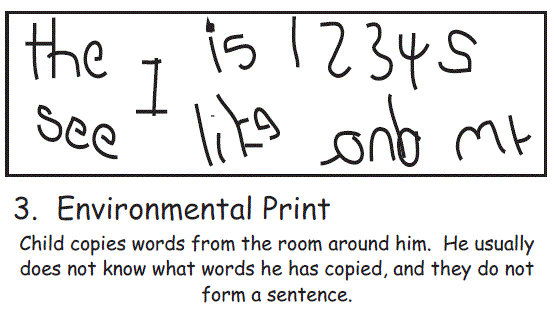 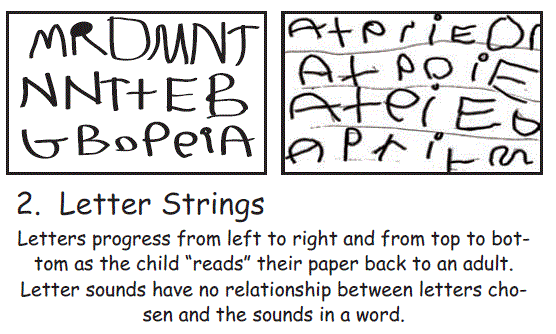 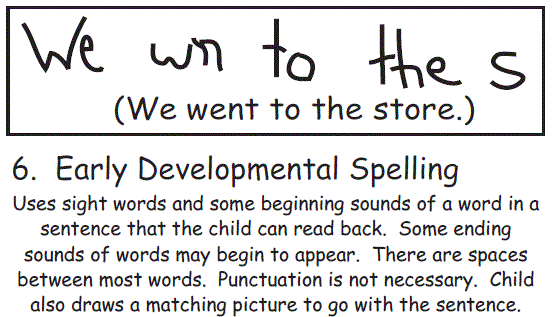 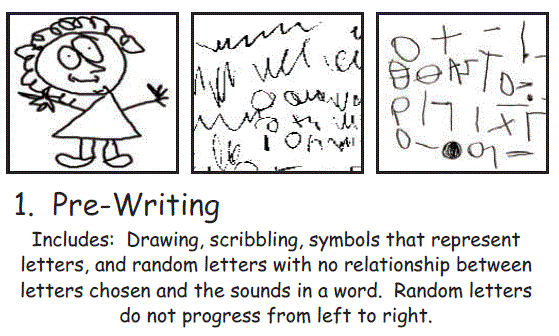 ESNU